РОССИЙСКАЯ ФЕДЕРАЦИЯКЕМЕРОВСКАЯ ОБЛАСТЬТАШТАГОЛЬСКИЙ МУНИЦИПАЛЬНЫЙ РАЙОНМУНИЦИПАЛЬНОЕ ОБРАЗОВАНИЕ  ШЕРЕГЕШСКОЕ ГОРОДСКОЕ ПОСЕЛЕНИЕСОВЕТ НАРОДНЫХ ДЕПУТАТОВ ШЕРЕГЕШСКОГО ГОРОДСКОГО ПОСЕЛЕНИЯПРОЕКТ РЕШЕНИЯ От « __» ________ 2017 года                                                                                      № ___     «О внесении изменений в Решение Совета народных депутатов Шерегешского городского поселения от 22 декабря 2016 г. № 462 «О бюджете муниципального образования Шерегешское городское поселение на 2017-2019 годы.              В соответствие с Бюджетным кодексом Российской Федерации, Федеральным законом от 06.10.2003 г. № 131-ФЗ «Об общих принципах организации местного самоуправления в Российской Федерации», руководствуясь Уставом муниципального образования Шерегешское городское поселение, Совет народных депутатов Шерегешского городского поселения, РЕШИЛ:1. Внести изменение в Решение Совета народных депутатов Шерегешского городского поселения от 22 декабря  2016 г. № 462 «О бюджете муниципального образования Шерегешское городское поселение на 2017 год и плановый период 2018-2019гг. »:1.1     Приложение № 3 изложить в новой редакции, согласно Приложению № 1 настоящего решения.1.2     Приложение № 6 изложить в новой редакции, согласно Приложению № 2 настоящего решения.1.3     Приложение № 7 изложить в новой редакции, согласно Приложению № 3 настоящего решения.2. Настоящее решение вступает в силу с момента обнародования на информационных стендах в здании Администрации Шерегешского городского поселения по адресу: Кемеровская область, Таштагольский район, пгт. Шерегеш, ул. Гагарина, 6. 3. Разместить настоящее решение на официальном сайте Администрации Шерегешского городского поселения и опубликовать в средствах массовой информации.Председатель Совета народных депутатов Шерегешского городского поселения                                                                     О.В. ФранцеваВРИО Главы Шерегешского городского поселения                                            И.А.Идимешев                                                                      Поступление доходов в бюджет Шерегешского городского поселения на 2017 год и плановый период 2018-2019гг.(тыс. руб.)                                                                                                                                                                                                Приложение № 6 к РешениюСовета народных депутатов Шерегешскогогородского поселения от 22 декабря 2016 г.№462"О бюджете Шерегешского городского поселенияна 2017-2019 годы .Распределение бюджетных ассигнований  бюджета поселения по разделам, подразделам, целевым статьям и видам расходов классификации расходов бюджета на  2017-2019 годы  (тыс. руб.)
Перечень муниципальных программ, финансируемых из бюджета муниципального образования Шерегешское городское поселение(тыс. руб.)Приложение №1  к проекту решения Совета народных депутатовШерегешского городского поселения  От __  _______ 2017 г.      № ___Приложение №3  к решению Совета народных депутатовШерегешского городского поселенияот 22 декабря 2016 г. № 462КодНаименование групп, подгрупп, статьей, элементов  программ (подпрограмм), кодов экономической классификации доходов2017 год2018год2019год1 00 00000 00 0000 000НАЛОГОВЫЕ И НЕНАЛОГОВЫЕ ДОХОДЫ34431,033467,334510,71 01 00000 00 0000 000НАЛОГИ НА ПРИБЫЛЬ, ДОХОДЫ17387,015519,015721,01 01 02000 01 0000 110Налог на доходы физических лиц17387,015519,015721,01 01 02010 01 0000 110Налог на доходы физических лиц с доходов, источником которых является налоговый агент, за исключением доходов, в отношении которых исчисление и уплата налога осуществляется в соответствии со статьями 227,227(1),228 Налогового кодекса  Российской Федерации 17297,01541915601,01 01 02020 01 0000 110Налог на доходы физических лиц с доходов, полученных от осуществления деятельности физическими лицами, зарегистрированными в качестве индивидуальных предпринимателей, нотариусов, занимающихся частной практикой, адвокатов, учредивших адвокатские кабинеты и других лиц, занимающихся частной практикой в соответствии со ст. 227 Налогового кодекса Российской Федерации25,020,030,01 01 02030 01 0000 110Налог на доходы физических лиц с доходов,  полученных физическими лицами в соответствии со статьей 228 Налогового кодекса Российской Федерации65,080,090,01 03 00000 00 0000 000НАЛОГИ НА ТОВАРЫ (РАБОТЫ, УСЛУГИ), РЕАЛИЗУЕМЫЕ НА ТЕРРИТОРИИ РОССИЙСКОЙ ФЕДЕРАЦИИ1554,71530,31722,71 03 02230 01 0000 110Доходы от уплаты акцизов на дизельное топливо, подлежащие распределению между бюджетами субъектов Российской Федерации и местными бюджетами с учетом установленных дифференцированных нормативов отчислений в местные бюджеты520,0400,0500,01 03 02240 01 0000 110Доходы от уплаты акцизов на моторные масла для дизельных и (или) карбюраторных (инжекторных) двигателей, подлежащие распределению между бюджетами субъектов Российской Федерации и местными бюджетами с учетом установленных дифференцированных нормативов отчислений в местные бюджеты10,010,010,01 03 02250 01 0000 110Доходы от уплаты акцизов на автомобильный бензин, подлежащие распределению между бюджетами субъектов Российской Федерации и местными бюджетами с учетом установленных дифференцированных нормативов отчислений в местные бюджеты1024,71120,31212,71 03 02260 01 0000 110Доходы от уплаты акцизов на прямогонный бензин, подлежащие распределению между бюджетами субъектов Российской Федерации и местными бюджетами с учетом установленных дифференцированных нормативов отчислений в местные бюджеты1 05 00000 00 0000 000НАЛОГИ НА СОВОКУПНЫЙ ДОХОД0,3001 05 03000 00 0000 110Единый сельскохозяйственный налог0,3001 05 03010 01 1000 110Единый сельскохозяйственный налог. Сумма платежа (перерасчеты, недоимка и задолженность по соответствующему платежу, в том числе по отмененному)0,3001 06 00000 00 0000 000НАЛОГИ НА ИМУЩЕСТВО4291,94277,04352,01 06 01000 00 0000 110Налог на имущество физических лиц508,0546,0584,01 06 01030 13 0000 110Налог на имущество физических лиц, взимаемый по ставкам, применяемым к объектам налогообложения, расположенным в границах городских поселений508,0546,0584,01 06 06000 00 0000 110Земельный налог3783,93731,03768,01 06 06033 13 0000 110Земельный налог с организаций, обладающих земельным участком, расположенным в границах городских поселений2100,02000,02000,01 06 06043 13 0000 110Земельный налог с физических лиц, обладающих земельным участком, расположенным в границах городских поселений1683,91731,01768,01 08 00000 00 0000 000ГОСУДАРСТВЕННАЯ ПОШЛИНА94,098,0102,01 08 04020 01 1000 110Государственная пошлина за совершение нотариальных действий должностными лицами органов местного самоуправления, уполномоченными в соответствии с законодательными актами Российской Федерации на совершение нотариальных действий94,098,0102,01 11 00000 00 0000 000ДОХОДЫ ОТ ИСПОЛЬЗОВАНИЯ ИМУЩЕСТВА, НАХОДЯЩЕГОСЯ В ГОСУДАРСТВЕННОЙ И МУНИЦИПАЛЬНОЙ СОБСТВЕННОСТИ9340,111428,011992,01 11 05000 00 0000 120Доходы, получаемые в виде арендной либо иной платы за передачу в возмездное пользование государственного и муниципального имущества (за исключением имущества бюджетных и автономных учреждений, а также имущества государственных и муниципальных унитарных предприятий9340,111428,011992,01 11 05013 13 0000 120Доходы, получаемые в виде арендной платы за земельные участки, государственная собственность на которые не разграничена и которые расположены в границах городских поселений, а также средства от продажи права на заключение договоров аренды указанных земельных участков9016,011288,011852,01 11 05075 13 0000 120Доходы от сдачи в аренду имущества, составляющего казну городских поселений (за исключением земельных участков)324,1140,0140,01 12 00000 00 0000 000ПЛАТЕЖИ ПРИ ПОЛЬЗОВАНИИ ПРИРОДНЫМИ РЕСУРСАМИ35,0108,0114,01 12 04051 13 0000 120Плата за использование лесов, расположенных на землях других категорий, находящихся в собственности городских поселений, в части уплаты по договору купли-продажи лесных насаждений35,0108,0114,01 14 00000 00 0000 000ДОХОДЫ ОТ ПРОДАЖИ МАТЕРИАЛЬНЫХ И НЕМАТЕРИАЛЬНЫХ АКТИВОВ1720,0500,0500,01 14 06000 00 0000 430Доходы от продажи земельных участков, находящихся в государственной и муниципальной собственности (за исключением земельных участков бюджетных и автономных учреждений)1720,0500,0500,01 14 06013 13 0000 430Доходы от продажи земельных участков, государственная собственность на которые не разграничена и которые расположены в границах городских поселений1720,0500,0500,0116 00000 00 0000 000ШТРАФЫ, САНКЦИИ, ВОЗМЕЩЕНИЕ УЩЕРБА8,07,07,01 16 51040 02 0000 140Денежные взыскания (штрафы), установленные законами субъектов Российской Федерации за несоблюдение муниципальных правовых актов, зачисляемые в бюджеты поселений8,07,07,02 00 00000 00 0000 000БЕЗВОЗМЕЗДНЫЕ ПОСТУПЛЕНИЯ54253,513950,113415,12 02 00000 00 0000 000Безвозмездные поступления от других бюджетов бюджетной системы Российской Федерации54248,512297,211762,22 02 15000 00 0000 151Дотации бюджетам субъектов Российской Федерации и муниципальных образований13235,912297,211762,22 02 15001 13 0001 151Дотации бюджетам городских поселений на выравнивание бюджетной обеспеченности (областной бюджет)1074,9382,2382,22 02 15001 13 0002 151Дотации бюджетам городских поселений на выравнивание бюджетной обеспеченности (районный бюджет)12161,011915,011380,02 02 35118 00 0000 151Субвенции бюджетам субъектов Российской Федерации и муниципальных образований352,9352,9352,92 02 35118 13 0000 151Субвенции бюджетам городских поселений на осуществление первичного воинского учета на территориях, где отсутствуют военные комиссариаты352,9352,9352,92 02 25555 13 0000 151Субсидии бюджетам городских поселений на поддержку государственных программ субъектов Российской Федерации и муниципальных программ формирования современной городской среды3300,0002 02 49999 00 0000 151Иные межбюджетные трансферты37254,41300,01300,02 02 49999 13 0000 151Прочие межбюджетные трансферты, передаваемые бюджетам городских поселений37254,41300,01300,02 04 05099 13 0000 151Прочие безвозмездные поступления от негосударственных организаций в бюджеты городских поселений105,3002 07 00000 00 0000 000Прочие безвозмездные поступления 5,02 07 05030 10 0000 180Прочие безвозмездные поступления в бюджеты поселений5,0Итого доходовИтого доходов88684,547417,447925,8Приложение №2  к проекту решения Совета народных депутатовШерегешского городского поселения  От __ _______ 2017 г.      № ___НаименованиеРазделПод разделЦелевая статьяВид расхода2017г.2017г.2018г.2019г.2019г.Общегосударственные вопросы 015616,55616,55607,65627,65627,6Функционирование высшего должностного лица субъекта Российской Федерации и муниципального образования0102607,2607,2607,2607,2607,2Обеспечение деятельности Главы Шерегешского городского поселения в рамках ведомственной программы "Администрация Шерегешского городского поселения"010270 1 00  20010607,2607,2607,2607,2607,2Фонд оплаты труда государственных (муниципальных) органов 010270 1 00 20010121466,6466,6466,6466,6466,6Взносы по обязательному социальному страхованию на выплаты  денежного содержания и иные выплаты работникам государственных (муниципальных) органов010270 1 00 20010129140,6140,6140,6140,6140,6Функционирование Правительства РФ, высших органов исполнительной власти субъектов РФ, местных администраций01044219,64219,64225,64245,64245,6Обеспечение деятельности органов местного самоуправления в рамках ведомственной целевой программы "Администрация Шерегешского городского поселения"010470 1 00 200504219,64219,64225,64245,64245,6Фонд оплаты труда государственных (муниципальных) органов010470 1 00 200501212164,82164,82164,82164,82164,8Иные выплаты персоналу государственных (муниципальных) органов, за исключением фонда оплаты труда010470 1 00 20050122122,7122,76,66,66,6Взносы по обязательному социальному страхованию на выплаты  денежного содержания и иные выплаты работникам государственных (муниципальных) органов010470 1 00 20050129653,7653,7653,7653,7653,7Закупка товаров, работ, услуг в сфере информационно-коммуникационных технологий010470 1 00 20050242535,8535,8547,6547,6547,6Прочая закупка товаров, работ и услуг для обеспечения государственных (муниципальных) нужд010470 1 00 20050244733,6733,6844,0863,9863,9Уплата налога на имущество  организаций и земельного налога010470 1 00 200508516,06,06,06,06,0Прочие расходы010470 1 00 200508523,03,03,03,03,0Резервные фонды0111100,0100,0100,0100,0100,0Резервные фонды Администрации Шерегешского городского поселения011170 1 00 20070100,0100,0100,0100,0100,0Резервные средства011170 1 00 20070870100,0100,0100,0100,0100,0Другие общегосударственные вопросы0113689,7689,7674,8674,8674,8Муниципальная целевая программа "Совершенствование системы работы по вопросам награждения и проведения мероприятий"011323 0 00 1038074,974,960,060,060,0Прочая закупка товаров, работ и услуг для обеспечения государственных (муниципальных) нужд011323 0 00 1038024417,417,419,019,019,0Прочая закупка товаров, работ и услуг для обеспечения государственных (муниципальных) нужд011323 0 00 1038036057,557,541,041,041,0Обеспечение деятельности аппарата управления в рамках ведомственной целевой программы "Управление и распоряжение муниципальным имуществом"011373 1 00 20050614,8614,8614,8614,8614,8Иные межбюджетные трансферты011373 1 00  20050540614,8614,8614,8614,8614,8Национальная оборона 02352,9352,9352,9352,9352,9Мобилизационная и вневойсковая подготовка0203352,9352,9352,9352,9352,9Осуществление первичного воинского учета на территориях, где отсутствуют военные комиссариаты в рамках не программного направления деятельности020399 0 00 51180352,9352,9352,9352,9352,9Фонд оплаты труда учреждений020399 0 00  51180111267,8267,8267,8267,8267,8Взносы по обязательному социальному страхованию на выплаты по оплате труда работников и иные выплаты работникам учреждений020399 0 00 5118011980,980,980,980,980,9Иные выплаты персоналу учреждений, за исключением фонда оплаты труда020399 0 00 51180112Закупка товаров, работ, услуг в сфере информационно-коммуникационных технологий020399 0 00 511802424,24,24,24,24,2Прочая закупка товаров, работ и услуг для обеспечения государственных (муниципальных) нужд020399 0 00 51180244Национальная безопасность и правоохранительная деятельность03363,2363,2343,2343,2340,0Защита населения и территории от чрезвычайных ситуаций природного и техногенного характера, гражданская оборона0309Муниципальная целевая программа "Обеспечение безопасности условий жизни населения"030903 0 00 10150223,2223,2223,2223,2220,0Прочая закупка товаров, работ и услуг для обеспечения государственных (муниципальных) нужд030903 0 00 10150244223,2223,2223,2223,2220,0Прочая закупка товаров, работ и услуг для обеспечения государственных (муниципальных) нужд030903 2 00 1015024420,020,0Обеспечение пожарной безопасности0310Муниципальная целевая программа "Пожарная безопасность"031003 0 00 10150120,0120,0120,0120,0120,0Прочая закупка товаров, работ и услуг для обеспечения государственных (муниципальных) нужд031003 0 00 10150244120,0120,0120,0120,0120,0Национальная экономика049590,09590,07630,07630,07630,0Топливно-энергетический комплекс04021500,01500,01300,01300,01300,0Возмещение убытков, возникших в результате применения государственных регулируемых цен за реализацию угля населению учреждениям топливно-энергетического комплекса в рамках ведомственной целевой программы "Администрации Таштагольского района"040270 1 00 201001500,01500,01300,01300,01300,0Иные межбюджетные трансферты040270 1 00 201005401500,01300,01300,01300,01300,0Дорожное хозяйство (дорожные фонды)04098090,06330,06330,06330,06330,0Капитальный ремонт, ремонт, текущее содержание улично-дорожной сети в рамках программы "Развитие автомобильных дорог общего пользования"040929 0 00 104508090,06330,06330,06330,06330,0Прочая закупка товаров, работ и услуг для обеспечения государственных (муниципальных) нужд040929 0 00 104502448090,06330,06330,06330,06330,0Мероприятия по ремонту и содержанию дворовых территорий многоквартирных домов и проездов к ним в рамках программы "Развитие автомобильных дорог общего пользования"040929 0 00 10460Прочая закупка товаров, работ и услуг для обеспечения государственных (муниципальных) нужд040929 0  00 10460244Жилищно-коммунальное хозяйство0557511,814072,014072,013394,113394,1Жилищное хозяйство0501Муниципальная целевая программа "Строительство и реконструкция объектов"0501101 00 S9602417,9Прочая закупка товаров, работ и услуг для обеспечения государственных (муниципальных) нужд0501101 00 S9602244417,9Муниципальная целевая программа "Капитальный ремонт жилого фонда"050133 0 00 10510Прочая закупка товаров, работ и услуг для обеспечения государственных (муниципальных) нужд050133 0 00 10510244Коммунальное хозяйство050237800,02800,02800,02800,02800,0Компенсация выпадающих доходов организациям, предоставляющим для населения услуги по теплу по тарифам, не обеспечивающих возмещение издержек в рамках ведомственной целевой программы "Создание устойчивого функционирования жилищно-коммунального хозяйства Таштагольского муниципального района"050275 1 00  2301030540,0Иные межбюджетные трансферты050275 1 00 2301054030540,0Компенсация выпадающих доходов организациям, предоставляющим для населения услуги по водоснабжению и водоотведению, не обеспечивающих возмещение издержек в рамках ведомственной целевой программы "Создание устойчивого функционирования жилищно-коммунального хозяйства Таштагольского муниципального района"050275 1 00  230205760,0Иные межбюджетные трансферты050275 1 00  230205405760,0Муниципальная целевая программа "Подготовка к зиме"050228 0 00 104301500,02800,02800,02800,02800,0Прочая закупка товаров, работ и услуг для обеспечения государственных (муниципальных) нужд050228 0 00 104302441500,02800,02800,02800,02800,0Благоустройство050317458,79922,09922,09922,09244,1Мероприятия по благоустройству территории поселения в рамках программы "Благоустройство" содержание территории Шерегешского городского поселения050324 0 00 113909614,95662566256624994,1Прочая закупка товаров, работ и услуг для обеспечения государственных (муниципальных) нужд050324 0 00 113902449609,45656,55656,55656,54988,6Прочая закупка товаров, работ и услуг для обеспечения государственных (муниципальных) нужд050324 0 00 113908525,55,55,55,55,5Прочая закупка товаров, работ и услуг для обеспечения государственных (муниципальных) нужд050324 1 00 1039024499,4Прочая закупка товаров, работ и услуг для обеспечения государственных (муниципальных) нужд050324 0 00 L5550243405,3Прочая закупка товаров, работ и услуг для обеспечения государственных (муниципальных) нужд050324 0 00 R55502433000,0Уличное освещение территории поселения в рамках программы "Благоустройство" содержание уличного освещения050324 0 00 123903082,33000,03000,03000,03000,0Прочая закупка товаров, работ и услуг для обеспечения государственных (муниципальных) нужд050324 0 00 123902443082,33000,03000,03000,03000,0Озеленение территории поселения в рамках программы "Благоустройство"050324 0 00 13390840,8850,0850,0850,0850,0Прочая закупка товаров, работ и услуг для обеспечения государственных (муниципальных) нужд050324 0 00 13390244840,8850,0850,0850,0850,0Мероприятия по организации и содержанию мест захоронения в рамках программы "Благоустройство"050324 0 00 14390416,3410,0410,0410,0400,0Прочая закупка товаров, работ и услуг для обеспечения государственных (муниципальных) нужд050324 0 00 14390244416,3410,0410,0410,0400,0Муниципальная целевая программа "Возрождение и развитие коренного (шорского) народа"05051835,01350,01350,01350,01350,0Прочая закупка товаров, работ и услуг для государственных (муниципальных) нужд050514 0 00 102902441300,01350,01350,01350,01350,0Прочая закупка товаров, работ и услуг для государственных (муниципальных) нужд050514 1 00 10290244535,0Образование071040,01040,01040,01040,01040,0Молодежная политика и оздоровление детей07071040,01040,01040,01040,01040,0Мероприятия по проведению оздоровительной компании детей в рамках ведомственной целевой программы "Социальная защита населения"070779 1 00  202201040,01040,01040,01040,01040,0Иные межбюджетные трансферты070779 100  202205401040,01040,01040,01040,01040,0Культура, кинематография и средства массовой информации0815799,815799,815799,815799,815799,8Культура0801Обеспечение деятельности подведомственных учреждений библиотек в рамках ведомственной целевой программы "Культура Таштагольского района"080177 1 00  201803833,43833,43833,43833,43833,4Иные межбюджетные трансферты080177 1 00  201805403833,43833,43833,43833,43833,4Обеспечение деятельности подведомственных учреждений дворцы и дома культуры, другие учреждения культуры и средств массовой информации в рамках ведомственной целевой программы "Культура Таштагольского района"080177 1 00  2019011866,411866,411866,411866,411866,4Иные межбюджетные трансферты080177 1 00  2019054011866,411866,411866,411866,411866,4Программа "Развитие культуры"080121 0 00  10360100,0100,0100,0100,0100,0Прочая закупка товаров, работ и услуг для обеспечения государственных (муниципальных) нужд080121 0 00 10360244100,0100,0100,0100,0100,0Социальная политика1090,090,090,090,090,0Другие вопросы в области социальной политики100690,090,090,090,090,0Муниципальная целевая программа "Социальная поддержка Совета ветеранов"100604 0 00 1020090,090,090,090,090,0Прочая закупка товаров, работ и услуг для государственных (муниципальных) нужд100604 0 00 1020024490,090,090,090,090,0Физическая культура и спорт111035,21037,71037,71037,71037,7Физическая культура1101857,7857,7857,7857,7857,7Обеспечение деятельности подведомственных учреждений в сфере физической культуры и спорта в рамках ведомственной целевой программы "Развитие физической культуры и спорта в Таштагольском муниципальном районе"110178 1 00  20210857,7857,7857,7857,7857,7Иные межбюджетные трансферты110178 1 0  20210540857,7857,7857,7857,7857,7Другие вопросы в области физической культуры и спорта1105177,5180,0180,0180,0180,0Расходы на проведение мероприятий в рамках программы "Развитие физической культуры и спорта"110522 0 00 10370177,5180,0180,0180,0180,0Прочая закупка товаров, работ и услуг для обеспечения государственных (муниципальных) нужд110522 0 00 1037024457,5Прочая закупка товаров, работ и услуг для обеспечения государственных (муниципальных) нужд110522 0 00 10370360120,0120,0120,0120,0120,0Средства массовой информации12285,1300,0300,0300,0300,0Расходы на проведение мероприятий в рамках программы "Средства СМИ"120405 0 00 10300285,1300,0300,0300,0300,0Прочая закупка товаров, работ и услуг для обеспечения государственных (муниципальных) нужд120405 0 00 10300244285,1300,0300,0300,0300,0Условно утвержденные расходы999999900001144,21144,22313,72313,7Условно утвержденные расходы99999990000999Итого расходов91684,547417,447417,447925,847925,8Приложение №3  к  проекту решения Совета народных депутатовШерегешского городского поселения  от __ ________ 2017 г.  № ___Приложение №7  к решению Совета народных депутатовШерегешского городского поселенияот 22 декабря 2016 г. № 462№Наименование программы2017г.2018г.1"Совершенствование системы работы по вопросам награждения, поощрения и проведения организационных мероприятий на территории Шерегешского городского поселения"74,960,060,02"Обеспечение безопасности условий жизни населения"243,2223,22203"Пожарная безопасность"120,0120,0120,04"Развитие автомобильных дорог общего пользования Шерегешского городского поселения"8090,06330,06330,05"Подготовка к зиме"1500,02800,02800,06"Благоустройство территории Шерегешского городского поселения"17458,99922,09244,17"Возрождение и развитие коренного (шорского) народа"1835,01350,01350,08"Развитие  культуры в Шерегешском городском поселении"100,0100,0100,09"Социальная поддержка Совета ветеранов"90,090,090,010Развитие культуры и  спорта в Шерегешском городском поселении"177,5180,0180,011«Средства массовой информации»285,1300,0300,0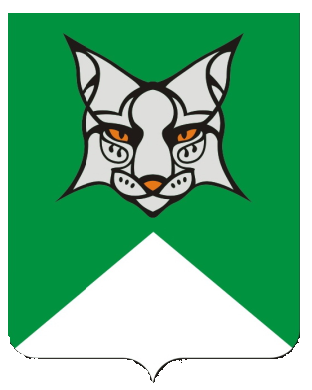 